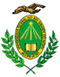 UNIVERSIDADE FEDERAL DO RIO GRANDE DO NORTEPRÓ-REITORIA DE PÓS-GRADUAÇÃOCENTRO DE CIÊNCIAS DA SAÚDEDEPARTAMENTO DE EDUCAÇÃO FÍSICAPROGRAMA DE PÓS-GRADUAÇÃO EM EDUCAÇÃO FÍSICA EM REDE NACIONAL – PROEF       CNPJ: 24.365.710/0001-83        Campus Universitário BR-101 - Lagoa Nova - Natal/RN - CEP 59078-970ATA DE EXAME DE QUALIFICAÇÃOÀs XXXXX horas do dia XX de XXXX de 2024, na XXXX (SALA XX ou GoogleMeet (LINK), no âmbito do DEF/UFRN, teve início a sessão pública do Exame de Qualificação da dissertação intitulada XXXXXXXX, apresentada por XXXXXXX, sob a orientação XXXXXX. A Comissão Examinadora foi constituída pelos seguintes membros: XXXX e presidente da banca; examinador(a) externo(a) à Instituição XXXXXX; e XXXXXX, examinador(a) interno(a) ao Programa. A abertura dos trabalhos foi efetuada pelo(a) Professor(a) Orientador(a), XXXXXX. Procedeu-se então a apresentação dos membros da Comissão Examinadora, seguida da apresentação da dissertação e, por fim, da arguição pelos membros da Comissão. Ao final, a Comissão reuniu-se para deliberar sobre o resultado da sessão e decidiu pela:            (    )  APROVAÇÃO                   (  ) APROVAÇÃO COM RESTRIÇÕES – as exigências que constam na folha de modificações em anexo devem ser atendidas em prazo fixado pela banca.(   ) NÃO APROVAÇÃOda candidata XXXXXXXX. Cumpridas as disposições regimentais e normas internas do PROEF/UFRN. Eu, Prof./Prof(a) XXXXXXX, Presidente desta Sessão de Qualificação, lavrei a presente ata que dato e assino juntamente com os demais membros da Comissão Examinadora e candidata.     Natal/RN, X de XXX de 2024.UNIVERSIDADE FEDERAL DO RIO GRANDE DO NORTEPRÓ-REITORIA DE PÓS-GRADUAÇÃOCENTRO DE CIÊNCIAS DA SAÚDEDEPARTAMENTO DE EDUCAÇÃO FÍSICAPROGRAMA DE PÓS-GRADUAÇÃO EM EDUCAÇÃO FÍSICA EM REDE NACIONAL – PROEF       CNPJ: 24.365.710/0001-83        Campus Universitário BR-101 - Lagoa Nova - Natal/RN - CEP 59078-970folha de modificações______________________________________NOME PRESIDENTE(A)____________________________________________________MESTRANDO____________________________EXAMINADOR EXTERNO À INSTITUIÇÃO____________________________EXAMINADOR INTERNO À INSTITUIÇÃO